Гусарова Т.Д.232-879-006Приложение №1Кроссворд на знания лабораторного оборудования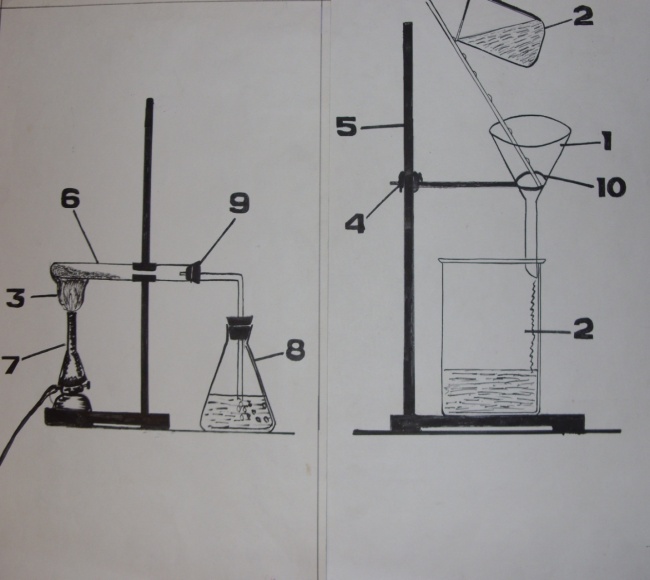 С12ТВс3Е6ОТПРП10РАЛЖРКОКАЕО89ОНАм4нБ7КПЛкнязьИгорьААРОЛОЦЖКРББОИаЕАКмЛАКА